Landscove C of E School Ethos Group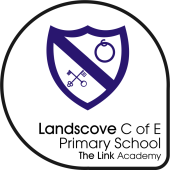 Date: 27.11.23 6:30 TEAMS.AgendaOpening, welcome, apologiesApprove minutes of last meetingMatters arising from previous meetingMr A know and Eco consider laminating and use plastics in school: Eco group have created action plan and plan to tackle kitchen first asking about packaging and possible changes. They also have asked staff only to laminate if absolutely necessary (EG to preserve resources). Discussed certificates, but the chn want them to stay nice!!                                                                                            Jill to recruit for C1 – Apologies, I have not attended to this.NB parent now coming in once a week to tidy and order the library books General SIAMS related update/reportDiscussion/action points agreed from current SEG monitoring enquiry. Planning for next monitoring enquiryHead of School general report/update PEGs/Parent/Community feedbackAOB and date for next meeting